£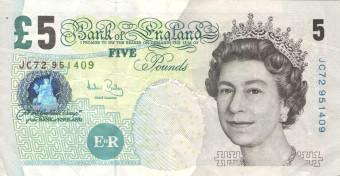 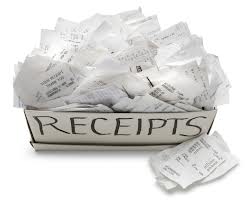 